Western Australia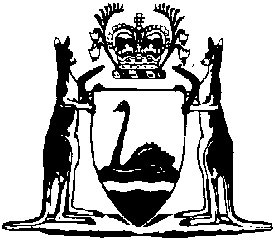 Liquor Control Amendment (Banned Drinkers Register) Act 2023Liquor Control Amendment (Banned Drinkers Register) Act 2023 Commencement Proclamation 2023Western AustraliaLiquor Control Amendment (Banned Drinkers Register) Act 2023 Commencement Proclamation 2023Contents1.	Citation	12.	Commencement	1Liquor Control Amendment (Banned Drinkers Register) Act 2023Liquor Control Amendment (Banned Drinkers Register) Act 2023 Commencement Proclamation 2023Made under the Liquor Control Amendment (Banned Drinkers Register) Act 2023 section 2(b) by the Governor in Executive Council.1.	Citation		This proclamation is the Liquor Control Amendment (Banned Drinkers Register) Act 2023 Commencement Proclamation 2023.2.	Commencement		The Liquor Control Amendment (Banned Drinkers Register) Act 2023 Part 2 (other than Division 3) and Part 3 (other than section 34) come into operation on 14 December 2023.C. DAWSON, Governor	L.S.P. PAPALIA, Minister for Racing and Gaming